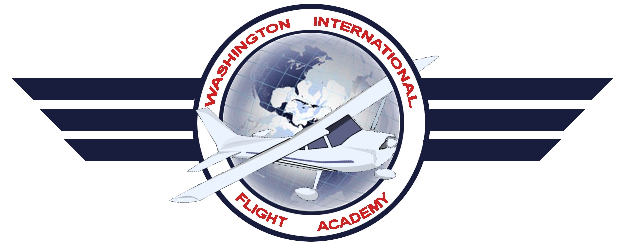 Training Course OutlineWashington International Flight Academy Facilities OverviewWashington International Flight Academy is located at the Montgomery County Airpark (GAI) Airport, Gaithersburg, MD and is operated as:Washington International Flight AcademyMontgomery County Airpark (GAI) Airport. 7940 Airpark Rd., Gaithersburg, Md 20879GROUND INSTRUCTIONAL FACILITIESGround instructional facilities are located in Washington International Flight Academy facility, located at Montgomery County Airpark (GAI) Airport, Gaithersburg, MD.  Training space consists of 1 training room with 3 separate cubicles. Each training space has a table and chairs for student and instructor.  The classroom has accommodations for group training.  The classroom can hold a maximum of 12 people. The following diagram depicts the facility to be used.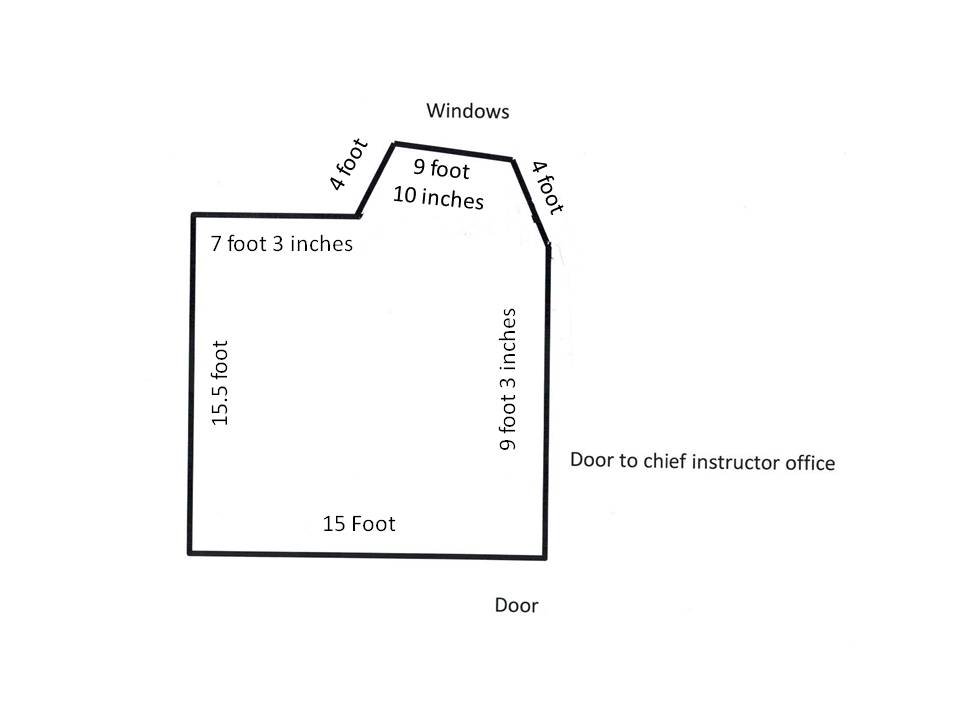 Washington International Flight Academy Overall Office LayoutAll office/classroom/briefing areas are located together in the same building.  Aircraft are in tie downs within 50 feet and in a hangar nearby.  A restroom is located within the facility. Air conditioning is provided and available for use as needed in addition to heating.  The diagram below shows the size of the main office/reception area.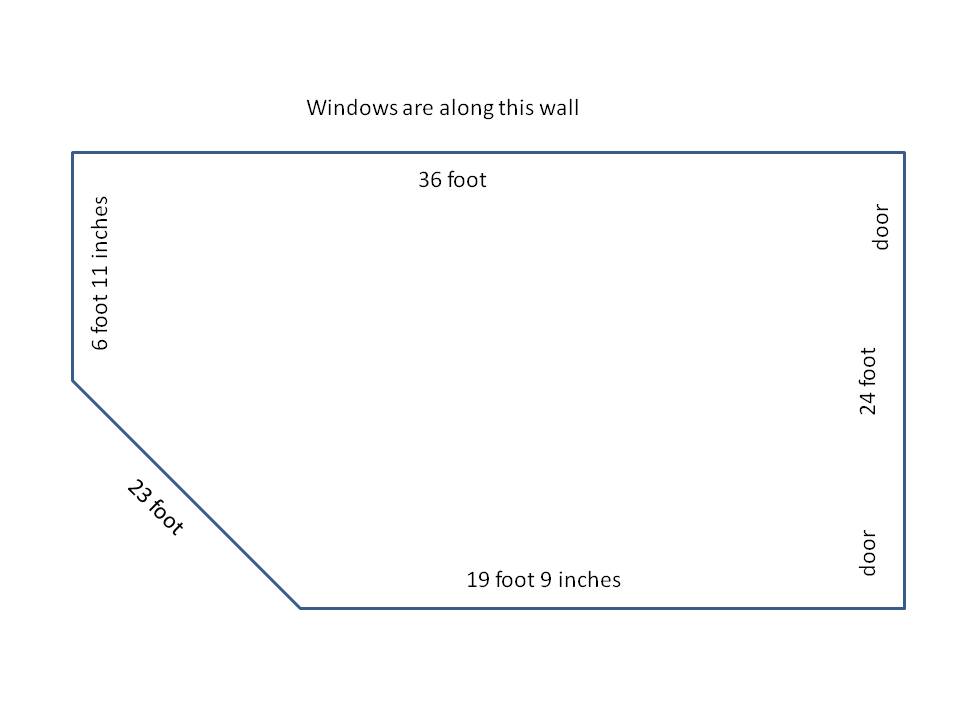 A view of the classroom: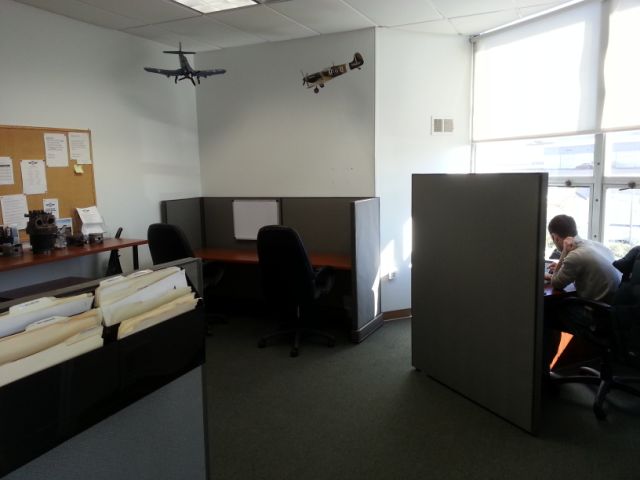 Another view of the classroom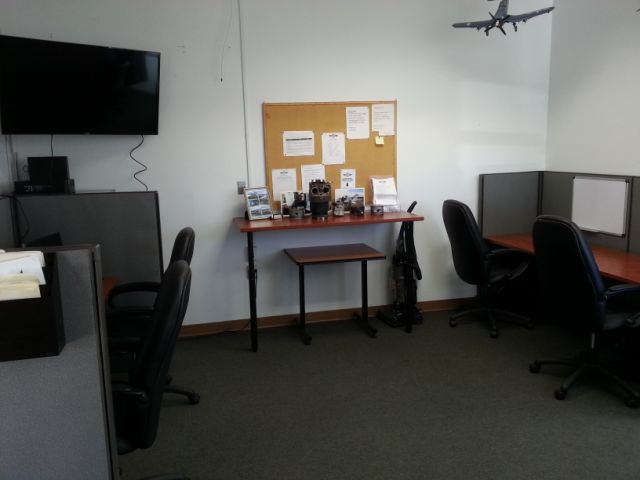  Reception/main office area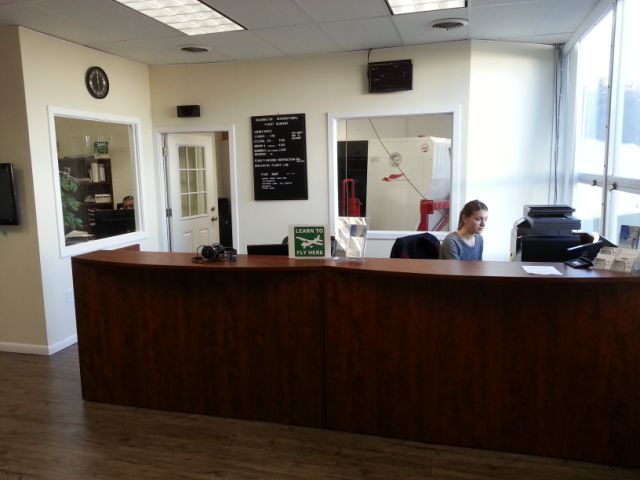 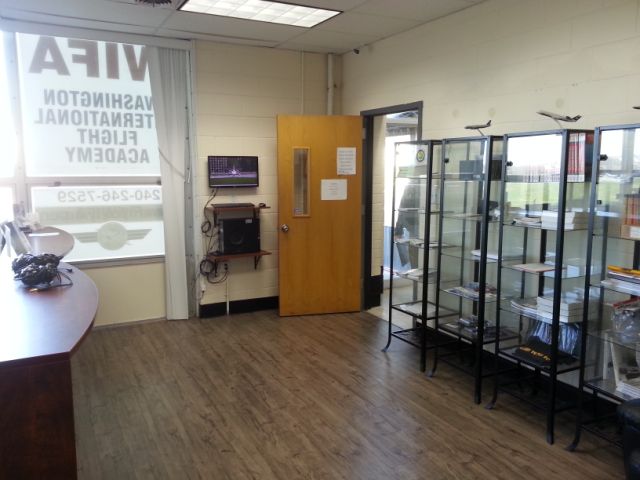 AIRPORTMontgomery County Airpark (GAI) Airport is the main operations base for training in this course.  It has a hard-surfaced runway which meets the requirements of FAR § 141.38 for day and night flight operations. Maintenance services available 24 hours.  Fuel service is available 24 hours via self serve.   AIRPORT FACILITIES Washington International Flight Academy facility includes a pilot briefing area; the briefing area is equipped with Internet service, computer, a printer and a standard line telephone for obtaining weather briefings from the Flight Service Station (FSS).  The facility is used exclusively by students.AIRCRAFTThe aircraft listed below will be used for all flight training in this course. These aircraft meet the requirements of FAR § 141.39. Radio equipment will consist of at least one 360 channel transceiver and a 4096 code transponder with Mode C capability. The aircraft is/are equipped for day/night VFR and for IFR as specified in FAR 91.205.Listing of Aircraft used by the Washington International Flight Academy for Instrument Training:Chief Instructor: Ziv LevyAssistant Chief Instructor: Harry Kraemer Flight and Ground Instructor Requirements:Medical Requirement: 3rd Class MedicalMinimum Certifications: Commercial Pilot Certificate, Flight Instructor Certificate that matches the appropriate Category and Class of aircraftMinimum Flight Experience: 300 Hours of total flight time in the appropriate Category Assistant Chief Instructor Requirements:Must match the Medical and Certification requirements of Flight and Ground Instructor Minimum Flight Experience: 250 hours of Instruction Given and 500 hours of PIC time logged and must have held a Flight Instructor Certificate for a minimum of 12 months.Chief Instructor Requirements:Must match the Medical and Certification requirements of Flight and Ground Instructor Minimum Flight Experience: 500 hours of Instruction Given and 1000 hours of PIC time logged and must have held a Flight Instructor Certificate for a minimum of 24 months.List of Effective Pages List of Effective Pages List of Effective Pages List of Effective Pages List of Effective Pages List of Effective Pages List of Effective Pages List of Effective Pages List of Effective Pages TopicTopicTopicTopicRevised ByDateDateRev #Page:List of Effective PagesList of Effective PagesList of Effective PagesList of Effective PagesHarry Kraemer01/03/201601/03/201671Record of RevisionsRecord of RevisionsRecord of RevisionsRecord of RevisionsHarry Kraemer01/03/201601/03/201672 Facilities Overview  Facilities Overview  Facilities Overview  Facilities Overview  Harry Kraemer01/03/201601/03/201673 Ground Instructional Facilities Ground Instructional Facilities Ground Instructional Facilities Ground Instructional FacilitiesHarry Kraemer01/03/201601/03/201673 Overall Office Layout Overall Office Layout Overall Office Layout Overall Office LayoutHarry Kraemer01/03/201601/03/201674 Airport Airport Airport AirportHarry Kraemer01/03/201601/03/2016 7 5 Airport Facilities Airport Facilities Airport Facilities Airport FacilitiesHarry Kraemer01/03/201601/03/2016 7 5 Aircraft Aircraft Aircraft AircraftHarry Kraemer01/03/201601/03/2016 7 6 Chief Instructor Chief Instructor Chief Instructor Chief InstructorHarry Kraemer01/03/201601/03/2016 7 6 Assistant Chief Instructor  Assistant Chief Instructor  Assistant Chief Instructor  Assistant Chief Instructor Harry Kraemer01/03/201601/03/2016 7 6Instructor RequirementsInstructor RequirementsInstructor RequirementsInstructor RequirementsHarry Kraemer01/03/201701/03/201776Record of RevisionsRecord of RevisionsRecord of RevisionsRecord of RevisionsRecord of RevisionsRecord of RevisionsRecord of RevisionsRecord of RevisionsRecord of RevisionsRevision NumberRevision DateInsertion DateByByByCommentsCommentsComments Original Submission Original Submission Original Submission Rev 7 01/03/2016 Harry Kraemer Harry Kraemer Harry Kraemer Updated Chief Instructor Updated Chief Instructor Updated Chief InstructorType of AircraftYear of ManufactureN-Number Piper PA28-201-RT1982N528FTCessna 172 S2005N2464HCessna 172 P1984N34HDCessna 172 N1980N5157KCessna 172 P1986N9400LCessna 172 RCessna 172 SCessna R172 KPiper PA28161Piper PA28161Cessna 172MCessna 172 NCessna 172 Q19982005197819781981197619781983N2621ZN2277TN758ESN2172DN8445SN1377UN5215EN911AT